Сценарий выпускного утренника«Плывет наш корабль к другим берегам…»Выходит один воспитатель под музыкуВедущая:Дорогие гости, мы с вами в этом зале
Сегодня в последний раз.
Мы бал выпускной открываем
И праздник начнётся сейчас.Звучит музыка. Дети заходят в зал. 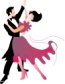                         После танца становятся полукругом.1 ребенок:Дошкольное детство - пора золотая,счастливых деньков хоровод.как жаль, что так быстро они пролетают.И вот уже школа нас ждёт.2 ребенок:Как весело, дружно мы в садике жили,Играли все дни напролёт,Смеялись, и пели, и крепко дружили,И вот уже школа нас ждёт.3 ребенок:Для Деда Мороза стихи мы читали,когда приходил Новый год,весною мы птиц перелётных встречали,но вот уже школа нас ждёт.4 ребенок:Дошкольное детство умчалось куда-то,А время бежит всё вперёд.Смотрите, как выросли наши ребята!И вот уже школа нас ждёт.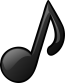 (Дети исполняют песню «Мы теперь ученики»)5 ребенок:Дошкольное детство - большая страна,В волшебных морях затерялась она.На карте страну эту не отыскать.Хотят все ребята в страну ту попасть.Ведущий: Давайте прямо сейчас отправимся в плаванье по островам нашего детства. Вы хотите побывать на остовах детства?Дети: Да!6 ребенок:Это слова настоящих мечтателей!На те острова попадём обязательно!Поможет нам в этом волшебный фрегат –На те острова он доставит ребят.7 ребенок:А где же ребята наш капитанОбъездивший, видевший тысячу стран?С биноклем,  в фуражке с кокардой блестящейСмотрите, идет капитан настоящий!По музыку «Жил отважный капитан» входит капитанКапитан:Слышу шум, веселье, пеньеРадостное настроенье!Море синее нас ждет,По местам, ПОЛНЫЙ ВПЕРЕД!Под музыку «Путешествовать прекрасно» дети садятся на корабль и подпевают.Капитан: Вижу прямо по курсу какой-то остров!Это остров малышей, Малыши вас хотят тоже поздравитьПоздравления от детей младшей группыКапитан:Отплываем! Отплываем!Ждут нас в море чудеса!Отплываем! Отплываем!Поднимайте паруса!Чтобы было веселей, выходите, моряки, попляшите от души!Танец «Матросский»Море синее нас ждет,По местам, ПОЛНЫЙ ВПЕРЕД!Капитан смотрит в бинокль:Прямо по курсу какой-то остров.Дети с места читают:8 ребенок:Это Остров Чудо-Красок,Разноцветных и смешных.Приглашают чудо-краскиПобывать в гостях у них.9 ребенок:Много красок на планете,Мы раскрасим всё на свете!Небо станет голубым!Солнце будет золотым!10 ребенок:Красным - мак!Зелёным - луг!Мы раскрасим всё вокруг!Много красок на планете.Вы дружите с нами, дети!Ведущий. Ребята! Давайте с помощью наших волшебных красок создадим разноцветную картину и возьмём её с собой. Она будет напоминать нам об этом чудесном острове.ИГРА «Пейзаж»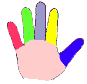 Капитан: Море синее нас ждет!По местам! ПОЛНЫЙ ВПЕРЕД!Капитан:Мимо острова большогоНам проплыть никак нельзя ведь доносятся оттудаЗвуки музыки, друзья!11 ребенок:Это остров музыкальныйПесенный и танцевальныйПесня «Очень жалко расставаться»Капитан: Выходите, выходите,Попляшите от души!Танец «Разноцветная игра» (Стекляшки)Капитан:Море синее нас ждетПо местам ПОЛНЫЙ ВПЕРЕД!Вон по курсу островок,Он не низок не высок,Остов сказки вижу я.Кто же там живет, друзья?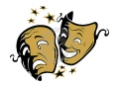 (Под музыку из фильма «Буратино» входит Мальвина)Мальвина: На сказочном острове скороОткроется новая школа! Приглашаю всех, друзья,Записаться в школу я.Хотите в школе вы учиться?Дети: Да!Мальвина:Тогда вам надо не лениться,А проявить усидчивость, терпение, старание(Вбегает Буратино под музыку)Буратино: Как быть усидчивым? Большой вопрос!Ведь я везде сую свой длинный нос!Мальвина:Ох, уж эти мне мальчишки.,С ними нужен глаз да глаз.А не то в тетрадь и в книжки,На рубашки и штанишкиНасажают жирных клякс.Буратино:Чтобы хорошо учиться, Сначала надо подкрепиться!Мальвина:Не ворлнуйтесь: кто старается,У того все получается! Буратино, сейчас мы займемся с вами математикой. Сядьте прямо, положите руки перед собой, не горбитесь! У вас в кармане 2 яблока.Буратино: Врете, не одного!Мальвина: Представьте, как будто у вас в кармане 2 яблока. Некто взял у вас одно яблоко. Сколько яблок у вас осталость?Буратино: Два!Мальвина: Подумайте хорошенько!Буратино: Два!Мальвина: Почему?Буратино: Я же не отдам некту яблоко, хоть он и дерись!Мальвина: Буратино, у вас никаких способностей к математике.Буратино: Зато я самый веселый и люблю играть.Воспитатель: Тогда мы с ребятами приглашаем тебя, Буратино поиграть в игру «Собери портфель»ИГРА «Собери портфель»Мальвина: Буратино, ну когда же вы исправитесь?Буратино: Зато я  люблю слушать сказки!Воспитатель: Тогда, Буратино и Мальвина, мы вас приглашаем к нам в сценку «Теремок» Хотите поучаствовать?Буратино и Мальвина: Да!СЦЕНКА «Теремок»Капитан: Море синее нас ждет!По местам ПОЛНЫЙ ВПЕРЕД!Капитан:Это Остров Национальный,Песенный и танцевальный.Здесь звуки народные живут,На домбре все играют и поют.Пусть гремит сегодня пол,Всех приглашает Чечердык!Танец«Чечердык»Капитан:Море синее нас ждет!По местам ПОЛНЫЙ ВПЕРЕД!Вот уж издали видноБольшая школьная страна!12 ребенок:В Дошкольной Стране мы играли и пели.Но время настало проститься, друзья!13 ребенок:Мы стали большими, мы все повзрослели.Плывёт наш кораблик к другим берегам. 14 ребенок:Сегодня большое спасибо мы скажемВсем тем, кто нам ласку, заботу дарил, 15 ребенок:Рассказывал сказки, кормил манной кашей, Всем тем, кто воспитывал нас и любил.16 ребенок:Тебя не забудем, родной детский садик,Запомним уютный и радостный дом.17 ребенок:Плывёт по волнам наш волшебный корабликИ станет когда-то большим кораблём!Песня «Воспитательница»Ведущий: Вот и пришла пора сказать всем «До свиданья!»Но все равно не будем мы грустить.Ребенок: Сегодня хочется на празднике прощальном лишь доброе «Спасибо» говорить.Ведущий: Вот и окончен бал.И никто здесь не скучал! Почему?Дети вместе:Потому что детский садОчень любит всех ребят!Песня «До свиданья, детский сад!»Поздравления заведующего и вручение подарков детям.Слова поздравления от родителей.